0970-0554 OMB ] ﺗر [2026/MM/DD ﻧﭔټی اﻋﺗﺑﺎر ﻟري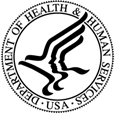 د ﻣﺎﺷوﻣﺎﻧو او ﮐورﻧﯾو اړوﻧد ﭼﺎرو ادارهد ﮐډواﻟو د ﺑﯾﺎ ﻣﯾﺷﺗﯾدﻧﯥ دﻓﺗرﭘﮫ ﯾو ﻣﺣدود توګه د ځای ﭘر ځای ﮐوﻟو ﺧﺑرﺗﯾﺎﺗﺎﺳو د ﮐډواﻟو د ﺑﯾﺎ ﻣﯾﺷﺗﯾدﻧﯥ د دﻓﺗر (ORR) ﭘﮫ ﻣﺣﺎﻓظت ﮐﯥ ﯾﺎﺳت او د ﻻﻧدې ذﮐر ﺷوی ﻻﻣﻠوﻧو ﻟﭘﺎره ﭘﮫ ﯾو ﻣﺣدود ﭼﺎﭘﭔ﷼ ﮐﯥ ځای ﭘر ځای ﺷوي ﯾﺎﺳت ) ﯾو ﻣﺣﻔوظ ﯾﺎ خوندیﮐﺎرﻣﻧدان او ﯾﺎ د استوګلنی روغتیایی ﻣرﮐز). بعضی مواردو کی، ﮐﮫ ﺗﺎﺳو د دي ځای ﭘر ځای ﮐﯾدﻧﯽ ﭘﮫ اړه ﮐوﻣﮫ ﭘوښتنه ﻟرئ، ﻣﮭرﺑﺎﻧﯽ وﮐړئ د ﺧﭘﻠﯥ ﻗﺿﯾﯥ ﻟﮫ ﻣدﯾر،وﮐﯾل، ﯾﺎ د ORR ﻟﮫ ﻟوري د ﺣﻘوﻗﻲ ﺧدﻣﺎﺗو د ﭼﻣﺗو ﮐوﻟو ﻟﮫ ﺗﻣوﯾل ﺷوي ﺷﺧص ﺳره ﺧﺑري وﮐړئ.دماشوم ﺑﺷﭘړ ﻧوم                               )A#ﭘرﺗﮫ له ﻓﺎﺻﻠﮫ(د زﭔږﭔدﻧﻲ نیټه                                ﺟﻧسد زﭔږﭔدﻧﻲ ھﯾواد                               د ﺧوښه ژﺑﮫد ﭘﺎﻣﻠرﻧﻲ ﺧدﻣﺎﺗﻲ ﭼﺎرو ﺑراﺑروﻧﮑﻲ ﻧوم                                   د تاسیساتو ډول    د ﺷﺑﮑﯥ څخه ﺑﮭر د ﺧدﻣﺎﺗﻲ تاسیساتو نوم )ﮐﮫ د ﺗطﺑﯾﻖ وړ وي(ﮐﮫ د ﺗطﺑﯾﻖ وړ وي، ھﻐﮫ ﻻﻣﻠوﻧﮫ ﺗﺷرﯾﺢ ﮐړئ ﭼﯥ بی سرپرسته ماشوم د ﺷﺑﮑﯥ څخه ﺑﮭر ﭘﮫ ﺧدﻣﺎﺗﻲ ﺗﺎسیساتوﮐﯥ ځای ﭘرځای ﺷوی دی.ﭘﮫ اوﺳﻧﻲ ﻣﺣدودو ﺗﺎﺳﯾﺳﺎﺗو ﮐﯥ د ځای ﭘرځای ﮐﯾدو ﻧﯾټهد ځای ﭘرځای ﮐوﻟو اړوﻧد د ﻟوﻣړنی ﺧﺑرﺗﯾﺎ ﻧﯾټهدبیا ځای ﭘر ځای ﮐوﻟو اړوﻧد د ﺧﺑرﺗﯾﺎ ﻧﯾټه )د 30 ورځو ﭘﮫ ﺗرڅ ﮐﯥ( د ماشوم ﻟﺧوا ﺧﭘل ځان ﯾﺎ ټوﻟﻧﯥ ﺗﮫ ﺧطر دی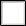 د ماشوم ﻟﺧوا د ﺗﯾښتی  د ﺧطر ﺷﺗون ټول ھﻐﮫ ﻻﻣﻠوﻧﮫ نښانی ﮐړئ ﭼﯥ ﯾوازې د ھﻣدې ﻣﭔﺷﺗﭔدﻧﻲ ﯾﺎ ځای ﭘرځای ﮐوﻟو ﻟﭘﺎره ﭘﻠﻲ ﮐﯾږي. د ﻣﭔﺷﺗﭔدﻧﻲ ﯾﺎ ځای ﭘرځای ﮐوﻟو د ﻧوﻋﯾتاړوﻧد ﻻﻧدې ذﮐر ﺷوي ھﻐﮫ دﻟﯾﻠوﻧﮫ ﻣﮫ ﭼﯾﮑوئ ﭼﯥ ﭘﮫ اوﺳﻧﯾو ﺗﺎﺳﯾﺳﺎﺗو ﮐﯥ د خای ﭘرځای ﮐﭔدو ﺳره ﻣطﺎﺑﻘت ﻧﮫ ﻟري.ORR ﻣوﻧدﻟﯥ ﭼﯽ ﺗﺎﺳو ځان ﯾﺎ ﻧورو ﺗﮫ ﺧطر ﺟوړوئ؛ ﯾﺎ ﺗﺎﺳو ﭘﮫ ﯾوه ﺟﻧﺎﯾﯽ ﺟرم ﺗورن ﺷوی ﯾﺎﺳت. ORR په پام کی نیولی چه:  ﭘﮫ ﯾو ﺟرم ﺗورن ﺷوي ﯾﺎﺳت، ﭘﮫ ﯾو ﺟرم د ﺗورﻧﭔدو ﭘﮫ ﺣﺎل ﮐﯥ ﯾﺎﺳت، ﯾﺎ ﭘﮫ ﺟرم ﻣﺣﮑوم ﺷوي ﯾﺎﺳت؛ ﯾﺎ ﻣوﺿوع د ﺟرﻣﻲ اﺟراأﺗو ﭘﮫ اړه وي ، ﯾﺎ ﻟﮫ ﻗﺎﻧون څخه د ﺳرﻏړوﻧﯥ ﭘﮫ ﻗﺿﯾﮫ ﮐﯥ ښکیل ﺷوي ﯾﺎﺳت ، ﯾﺎ ﭘﮫ ﺟرم ﮐﯥ ښکیل ﯾﺎﺳت1.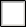 د ORR د محافضت د ﻣودې ﭘﮫ اوږدو ﮐﯥ، د ﺗﺎوﺗرﯾﺧواﻟﯽ ﯾﺎ ﻧﺎوړه ﻋﻣل ﺗرﺳره ﮐوﻟو ﻟﮫ اﻣﻠﮫ د ﭘﺎم وړ ګواښوﻧﮫ ﺗرﺳره ﮐړي وي 	داﺳﯽ ﭼﻠﻧد ﮐول ﭼﯥ د ﻧﮫ ﻣﻧﻠو وړ ﺛﺎﺑت ﺷوي وي او د ﺧوﻧدﯾﺗوب ﭼﺎرو د ﮐﺎرﻣﻧداﻧو د ھﻐﮫ ﻣرﮐز ﻋﺎدي ﮐﺎروﻧﮫ ګډوډ ﮐړي ﭼﯥ ھﻠﺗﮫ ﺗﺎﺳو ځای ﭘر ځای ﺷوي ﯾﺎﺳت، ﻧوﺳﺗﺎﺳو ﻟﭔږد او اﻧﺗﻘﺎل ﮐﭔدای ﺷﻲ ﺳﺗﺎﺳو ﯾﺎ د ﻧورو ﮐﺳﺎﻧو د ھوﺳﺎﯾﻧﯥ ﻟﭘﺎره اړﯾن وي 	د ORR ﭘﮫ مخافضت ﮐﯥ د ځای ﭘرځای ﮐﯾدو وړاﻧدي دځاﻧﻲ ﺗﺎوﺗرﯾﺧواﻟﯽ داﺳﻲ ﺟرﻣﻲ ﻣﺧﯾﻧﮫ وﻟرئ ﭼﯥ ﻧورو ارزوﻧو ﺗﮫ اړﺗﯾﺎ ﻟري د ﺟﻧﺳﻲ ﺗﯾري ﻣرﺗﮑب ﺷوي وي2، ﭼﯥ ھﻠﺗﮫ د ﺑل ﭼﺎ ﭘر وړاﻧدې د ﺗﺎوﺗرﯾﺧواﻟﯽ ښکاره ﯾﺎ اﺣﺗﻣﺎﻟﻲ ګواښ ﻣوﺟود وي او/ﯾﺎ ﻧورو ﺗﮫ ﺳﻣدﺳﺗﻲ ﺧطر راﻣﯾنځته ﮐوي)ﻟﮫ ﭘورﺗﻧﯾو اﻧﺗﺧﺎﺑوﻧو ﭘرﺗﮫ ﺑل ھﯾڅ اﻧﺗﺧﺎب ﺑﺎﯾد ﭼﯾﮏ ﻧﮫ ﺷﻲ(د اﻧﺗﻘﺎل ﯾﺎ ﺗﺧﻠﯾﯥ/ﺧوﺷﯥ ﮐوﻟو ﭘﮫ اﻧﺗظﺎر وي:ORR دا ﻣوﻧدﻟﯽ ﭼﯽ ﺗﺎﺳو ﯾوه ﺟدي رواﻧﯽ ﺳﺗوﻧزه ﻟرئ ﭼﯽ د ﺳراﭘﺎ ﻧﺎروﻏﺎﻧو ﭘﮫ ﻣرﮐز ﮐﯥ ﯾﯥ ھم درﻣﻠﻧﮫ ﻧﮫ ﮐﭔږي او ﺗﺎﺳو ﺧﭘل ځان او ﻧورو ﺗﮫ ﯾو ﺧطر ﯾﺎﺳت. ﯾوهﺗﺻدﯾﻖ ﺷوي ارواﭘوه ﯾﺎ ډاﮐټر ﻣوﻧدﻟﯽ ﭼﯽ ﺗﺎﺳو:	د ﺳراﭘﺎ ﻧﺎروﻏﺎﻧو ﭘﮫ ډﻟﮫ ﮐﯥ د درﻣﻠﻧﯥ ﭘﮫ ﻣوﺧﮫ د ﭘﺎم وړ ﻣودې وروﺳﺗﮫ، د رواﻧﻲ روﻏﺗﯾﺎ د ﻧښو ﭘﮫ ﮐﻣوﻟو ﮐﯥ ﻣﻧﺎﺳب ﭘرﻣﺧﺗګ ﻧﮫ وي ښودل      ﺷوی.ښودل ﺷوي ﮐړه وړه ﺳﺗﺎﺳو د رواﻧﻲ روﻏﺗﯾﺎ ﻧښو او/ﯾﺎ ﺗﺷﺧﯾص ﭘﺎﯾﻠﮫ ده او د ﺳراﭘﺎ ﻧﺎروﻏﺎﻧو ﭘﮫ ﭼوﮐﺎټ ﮐﯥ ﯾﯥ د ﺗﺷﺧﯾص ﻣدﯾرﯾت ﻧﮫ ﺷﻲ ﮐﭔدﻟﯽ؛ د رواﻧﻲ روﻏﺗﯾﺎﯾﻲ ﻧښو او / ﯾﺎ ﺗﺷﺧﯾص ﭘﮫ ﭘﺎﯾﻠﮫ ﮐﯥ د درﻣﻠﻧﯥ ﭘراﺳﺎس ژورې ځارﻧﯥ ﺗﮫ اړﺗﯾﺎ ﻟرئ ﭼﯥ ﭘﮫ ورځنیو ﻓﻌﺎﻟﯾﺗوﻧو ﮐﯥ ﺳﺗﺎﺳو د ﺧﭘﻠواک ګډون ﻣﺧﮫﻧﯾﺳﻲ؛  د ﻟﻧډ ﻣﮭﺎﻟﮫ ﮐﻠﯾﻧﯾﮑﻲ ﻣداﺧﻠو ﻟﮫ ﭘﻠﻲ ﮐوﻟو ﺳرﺑﭔره څان، ﻧورو، ﯾﺎ ټوﻟﻧﯽ ﺗﮫ د دواﻣداره او ﺣﻘﯾﻘﻲ زﯾﺎن رﺳوﻟو ﺳﺑب ګرڅی،)ﻟﮫ ﭘورﺗﻧﯾو اﻧﺗﺧﺎﺑوﻧو ﭘرﺗﮫ ﺑل ھﯾڅ اﻧﺗﺧﺎب ﺑﺎﯾد ﭼﯾﮏ ﻧﮫ ﺷﻲ(  د اﻧﺗﻘﺎل ﯾﺎ ﺗﺧﻠﯾﯥ/اخراج کیدو ﭘﮫ اﻧﺗظﺎر ﮐﯥ وي:ORR ﻣوﻧدﻟﯽ ﭼﯽ ﺗﺎﺳو ژورې څارﻧﯽ ﺗﮫ اړﺗﯾﺎ ﻟرئ، ﺧو ﺗﺎﺳو دي ﺗﮫ اړﺗﯾﺎ ﻧﮫ ﻟرئ ﭼﯽ د ﭘﺎﻣﻠرﻧﯥ ﭼﻣﺗو ﮐوﻧﮑﻲ ﭘﮫ ﯾوه ﺧوﻧدي ﻣرﮐز ﮐﯽ وﺳﺎﺗل ﺷﺊ. ORR داﺳﻲ پاملرنیه کویﭼﯥ:ﺗﺎﺳو د ﺳرﭘﻧﺎه د ﭘﺎﻣﻠرﻧﯥ ﻣرﮐزوﻧو ﭘﮫ ﻧورﻣﺎل ﻓﻌﺎﻟﯾت ﮐﯥ د ﻧﮫ ﻣﻧﻠو وړ ګډوډي راﻣﻧځﺗﮫ ﮐړې وي ﻧو دﻏﮫ اﻧﺗﻘﺎل او ﻟﯾږد د ﻧورو ﮐﺳﺎﻧو د ھوﺳﺎﯾﻧﯥ د ډاډﻣﻧوﻟو ﻟﭘﺎره اړین دی.د ﺗﭔښتی ﺧطر ﻣوﺟود وي د ORR ﻣﺣﺎﻓظت او محافضت ﺗﮫ د ﻧﻧوﺗﻠو وړاﻧدي ﯾﺎ د ORR ﭘﺎﻣﻠرﻧﯥ ﭘرﻣﮭﺎل د ﭼﻠﻧدي ﯾﺎ ﮐړو وړو د ﺷدت داﺳﻲ ﯾوه ﻧﻣوﻧﮫ ښودل ﺷوې وي، ﭼﯥ د ﻣﺳﻠﮑﻲﮐﺎرﻣﻧداﻧو ﻟﺧوا زﯾﺎﺗﻲ څارﻧﯥ ﺗﮫ اړﺗﯾﺎ ﻟري  د ﻋدم ﺗﺷدد ﯾﺎ ﻣﺟرم ﭘﭔژﻧدو داﺳﻲ ﺟرﻣﻲ ﺳﺎﺑﻘﮫ ﻟرئ ﭼﯥ د ﺧوﻧدي ﭘﺎﻣﻠرﻧﯥ ﭘﮫ ځای ﮐﯥ ﺳﺗﺎﺳو د ﺳﺎﺗل ﮐﭔدو ﻣﺧﻧﯾوی ﮐوي، ﻟﮑﮫ ﯾوازﯾﺗوب ﯾﺎ ﮐوﭼﻧﯽ ﺟرﻣوﻧﮫ)ﻟﮫ ﭘورﺗﻧﯾو اﻧﺗﺧﺎﺑوﻧو ﭘرﺗﮫ ﺑل ھﯾڅ اﻧﺗﺧﺎب ﺑﺎﯾد ﭼﯾﮏ ﻧﮫ ﺷﻲ(د اﻧﺗﻘﺎل ﯾﺎ ﺗﺧﻠﯾﯥ/ ﺧوﺷﯥ ﮐوﻟو ﭘﮫ ﺗﻣﮫ وي:ﻧوم                                   ﺳﭘﺎرښتنهد ھﻐﮫ ځانګړو ﭘﭔښو اړوﻧد ﻟﻧډ ﺗﻔﺻﯾﻠﻲ ﻣﻌﻠوﻣﺎت ﭼﻣﺗو ﮐړئ ﭼﯥ ﺗﺎﺳو د ﭘورﺗﮫ ذﮐر ﺷوﯾو دﻻﯾﻠو ﻟﮫ ﻣﺧﻲ د ﻣﯾﺷﺗﭔدﻧﻲ ﯾﺎ ځای ﭘرځای ﮐوﻟو ﻣﺣدودﯾت اﻧﺗﺧﺎب ﮐړی دی.ﻧوم                                   ﺳﭘﺎرښتنهد ھﻐﮫ ځانګړو ﭘﭔښو اړوﻧد ﻟﻧډ ﺗﻔﺻﯾﻠﻲ ﻣﻌﻠوﻣﺎت ﭼﻣﺗو ﮐړئ ﭼﯥ ﺗﺎﺳو د ﭘورﺗﮫ ذﮐر ﺷوﯾو دﻻﯾﻠو ﻟﮫ ﻣﺧﻲ د ﻣﯾﺷﺗﭔدﻧﻲ ﯾﺎ ځای ﭘرځای ﮐوﻟو ﻣﺣدودﯾت اﻧﺗﺧﺎب ﮐړی دی.ﻧوم                                   د ORR ﻋﻣوﻣﻲ ﺳﭘﺎرښتنهد ھﻐﮫ ځانګړو ﭘﭔښو اړوﻧد ﻟﻧډ ﺗﻔﺻﯾﻠﻲ ﻣﻌﻠوﻣﺎت ﭼﻣﺗو ﮐړئ ﭼﯥ ﺗﺎﺳو د ﭘورﺗﮫ ذﮐر ﺷوﯾو دﻻﯾﻠو ﻟﮫ ﻣﺧﻲ د ﻣﯾﺷﺗﭔدﻧﻲ ﯾﺎ ځای ﭘرځای ﮐوﻟو ﻣﺣدودﯾت اﻧﺗﺧﺎب ﮐړی دی.ORR ﺑﮫ ﺳﺗﺎﺳو ﭘﮫ ځای ﭘر ځای ﮐوﻟو ﺑﯾﺎ ﮐﺗﻧﮫ وﮐړي، ﻟږ ﺗر ﻟږه ﭘﮫ ھرو 30 ورځو ﮐﯽ ﺑﮫ ﻣﻌﻠوﻣﮫ ﮐړي ﭼﯥ آﯾﺎ ﭘﮫ ﻣﺣدود ډول ﺳﺗﺎﺳو دﻏﮫ ځای ﭘر ځای ﮐول د اړوﻧدهﺧوﻧدﯾﺗوب ﻟﭘﺎره ﻻھم اړﯾن دي او ﮐﮫ ﻧﮫ. ﺗﺎﺳو ﺣﻖ ﻟرئ ﭼﯥ ﺳﺗﺎﺳو ﺳره د ﻣرﺳﺗﯥ ﻟﭘﺎره پرته د کوم فیس د ﯾوه وﮐﯾل او/ﯾﺎ د ﻣﺎﺷوم ﻣداﻓﻊ وﮐﯾل ﺳره ﻣﺷوره وﮐړئ. د ځای ﭘرځای ﮐوﻟو دا ﺧﺑرﺗﯾﺎ ﺑﮫ ﭘﮫ اﺗوﻣﺎت ډول ﺳﺗﺎﺳو څارﻧوال او/ﯾﺎ د ﻣﺎﺷوم ﻣداﻓﻊ وﮐﯾل ﺗﮫ ﭼﻣﺗو ﺷﻲ.د ځای ﭘرځای ﮐوﻟو ﺧﺑرﺗﯾﺎ ﺑﮫ ﺳﺗﺎﺳو واﻟدﯾﻧو ﯾﺎ ﻗﺎﻧوﻧﻲ ﺳرﭘرﺳت ﺗﮫ ھم ورﮐړل ﺷﻲ، ﭘرﺗﮫ ﻟﮫ ھﻐﮫ ﺻورﺗﮫ ﭼﯥ ھﻐوی ﺗﮫ رﺳﯾدګﻲ ﻧﮫ ﺷﻲ ﮐﭔدای، ﯾﺎ ﯾو داﺳﻲ ﻣﮭم دﻟﯾل ﻣوﺟود دیﭼﯥ ﺳﺗﺎﺳو د ھوﺳﺎﯾﻧﯥ ﻟﭘﺎره ﺑﺎﯾد دا ﺧﺑرﺗﯾﺎ ﻟﮫ دوی ﺳره ﺷرﯾﮑﮫ ﻧﮫ ﺷﻲ، ﯾﺎ ھم ﺗﺎﺳو 14 ﮐﻠن ﯾﺎ ﻟﮫ دې څخه زﯾﺎت ﻋﻣر ﻟرئ او ﺗﺎﺳو ﻏوښتنه ﮐوئ ﭼﯥ دوی ﺑﺎﯾد دا ﺧﺑرﺗﯾﺎ ﺗرﻻﺳﮫﻧﮫ ﮐړي.ھر وﺧت وروﺳﺗﮫ ﻟﮫ دې ﭼﯥ ﺗﺎﺳو د ﻣﭔﺷﺗﭔدﻧﻲ ﯾﺎ ځای ﭘرځای ﮐوﻟو ﺧﺑرﺗﯾﺎ ﺗرﻻﺳﮫ ﮐړئ، دﻟﺗﮫ درې ﻻرې ﺷﺗﮫ ﭼﯥ ﻟﮫ ﻣﺧﻲ ﯾﯥ ﺗﺎﺳو ﻏوښتنه ﮐوﻻی ﺷﺊ ﭼﯥ ORR ﭘﮫ ﯾو ﻣﺣدود ﭼﺎﭘ﷼ ﮐﯥ ﺳﺗﺎﺳو د ځای ﭘرځای ﮐوﻟو ﭘر ﻗﺿﯾﮫ ﺑﺎﻧدې ﺑﯾﺎ ﻏور وﮐړي: ﺗﺎﺳو ﮐوﻟﯽ ﺷﺊ د ځای ﭘرځای ﮐوﻟو ﭘرﭔﮑړه ﺑﺎﻧدی د ﺑﯾﺎﮐﺗﻧﯥ ﻟﭘﺎره د ﯾو ھﯾﺋت ﻏوښتنه وﮐړئ ﺗرڅو ﺳﺗﺎﺳو د ﻣﭔﺷﺗﭔدﻧﻲ ﯾﺎ ځای ﭘر ځای ﮐوﻟو ﭘر ﭘرﭔﮑړه ﺑﯾﺎ ﻏور وﮐړي. ﺗﺎﺳو ﮐوﻻی ﺷﺊ د ﻓدراﻟﻲ وﻟﺳواﻟۍ ﻟﮫ ﻣﺣﮑﻣﯥ څخه ﻏوښتنه وﮐړئ ﭼﯥ ﺳﺗﺎﺳو ﭘر ﻗﺿﯾﮫ ﺑﯾﺎﮐﺗﻧﮫ وﮐړي. ﺗﺎﺳو ﮐوﻟﯽ ﺷﺊ د ﮐډواﻟۍ ﭼﺎرو ﻟﮫ ﻗﺎﺿﻲ څخه د ﻗﺿﯾﯥ اورﯾدﻧﯥ ﻏوښتنه وﮐړئ ﺗرڅو ﭘرﯾﮑړه وﮐړي ﭼﯥ آﯾﺎ ﺗﺎﺳو ټوﻟﻧﯥ ﺗﮫ ﺧطر ﯾﺎﺳت. ﭘﮫ ھرﺻورت،د ﻗﺿﯾﯥ اورﯾدﻟو ﭘﺎﯾﻠﮫ ﭘﮫ اوﺗوﻣﺎت ډول ﺳﺗﺎﺳو د ﻣﭔﺷﺗﭔدﻧﻲ ﯾﺎ ځای ﭘرځای ﮐوﻟو ﭼﺎره ﻧﮫ ﺑدﻟوي3.د دې ﭘروﺳﯥ ﭘﮫ اړه د ﻧورو ﻣﻌﻠوﻣﺎﺗو ﻟﭘﺎره، ﻣﮭرﺑﺎﻧﯽ وﮐړئ د ﺧﭘﻠﯥ ﻗﺿﯾﯥ ﻟﮫ ﻣدﯾر، وﮐﯾل، ﯾﺎ د ﻣﺎﺷوم ﻟﮫ ﻣداﻓﻊ وﮐﯾل څخه ﭘوښتنه وﮐړئ.د رﺳﯾد اړوﻧد د بی سرپرسته ماشوم اﻋﺗراف        د بی سرأرسته ماشوک ﻻﺳﻠﯾﮏ/نښه                                                                                           نیټه                                  ﻣﮭرﺑﺎﻧﻲ وﮐړئ دا ﺑﮑس ﭼﯾﮏ ﮐړئ ﯾوازې ﭘﮫ ھﻐﮫ ﺻورت ﮐﯥ ﮐﮫ ﻣﺎﺷوم د د ځای ﭘرځای ﮐوﻟو د ﺧﺑرﺗﯾﺎ ﻟﮫ ﻻﺳﻠﯾﮏ ﮐوﻟو څخه اﻧﮑﺎر وﮐړي. د ماشوم انکار د ځای پر ځای کولو په ORR تاسیساتو کی اغیزه نه کوی، خدمات به ورته وړاندی کیږی او د سپانسر ته به تسکیم کیګی. د ﭘﺎﻣﻠرﻧﯥ ﺧدﻣﺎﺗو ﭼﻣﺗو ﮐووﻧﮑﯽ/د رﺳﻣﻲ ﺗﺻدﯾﻖ ﺻدورد ﭘﺎﻣﻠرﻧﯥ ﺧدﻣﺎﺗو ﭼﻣﺗو ﮐوﻧﮑﻲ/ د ﺻﺎدروﻧﮑﻲ ﻣﺳؤول ﭼﺎرواﮐﻲ ﻻﺳﻠﯾﮏ                 ﻧﯾټهد ﭘﺎﻣﻠرﻧﯥ ﺧدﻣﺎﺗو ﭼﻣﺗو ﮐوﻧﮑﯽ / د ﻣﺳؤول ﭼﺎرواﮐﻲ ﻧوم او وظیفهتشرحدا ﺳﻧد ماشوم ﺗﮫ ﺗﺷرﯾﺢ ﺷوی دیﭘﮫ واﺳطﮫ د                      ، #IDوروﺳﺗﻲ ﯾﺎدښتونه1 ﭘرﺗﮫ ﻟﮫ: ﯾوازﯾﺗوب ﺟرﻣوﻧﮫ ﭼﯥ د ﺟرﻣﻲ ﻓﻌﺎﻟﯾت ﭘﮫ ﻧﻣوﻧﮫ ﯾﺎ ﮐړﻧﮫ ﮐﯥ ﻧﮫ ﺷﺎﻣﻠﯾږي او (2) د ﯾو ﻓرد ﭘر وړاﻧدې ﺗﺎوﺗرﯾﺧواﻟﯽ ﯾﺎ د وﺳﻠو ﮐﺎروﻟو ﯾﺎ ﻟﯾږدوﻟو ﮐﯽ ﻧﮫ وي ﺷﺎﻣل)ﻟﮑﮫ ﻣﺎﺗول او ﻧﻧوﺗل، وﯾﺟﺎړول، د ﻧﺷﯽ ﭘﮫ ﺣﺎﻟت ﮐﯽ ﻣوټر ﭼﻠول، او ﻧور(؛ ﯾﺎ ﮐوﭼﻧﻲ ﺟرﻣوﻧﮫ ﭼﯥ ﭘﮫ ھﯾڅ ﺻورت ﮐﯥ د ﺳﺧت ﺗوﻗﯾف ﻻﻣل ﻧﮫ ګڼل ﮐﯾږي )ﻟﮑﮫ.، د ﭘﻠورنځیڅخه ﻏﻼ ﮐول، ﭼټک ﻣوټر ﭼﻠول، د ﺳوﻟﯥ ګډوډول، ﻟﮫ ﻗﺎﻧون څخه د ﺳرﻏړوﻧﯽ ﺣﺎﻟت.(2 ﻟﮑﮫ د ﺟﻧﺳﻲ ﺗﺎوﺗرﯾﺧواﻟﻲ د ﻣﺧﻧﯾوي، ﮐﺷف او ځواب ورﮐوﻟو ﭘﮫ اړه د ﻟﻧډﻣﮭﺎﻟﮫ وروﺳﺗﻲ ﻗﺎﻧون ﻟﮫ ﻣﺧﯥ، 45 CFR ﺑرﺧﮫ 411 او د UC د ﭘﺎﻟﯾﺳۍ ﻻرښود 4.1.1 ﺑرﺧﮫﺟﻧﺳﻲ ﺗﺎوﺗرﯾﺧواﻟﻲ ﻟﺧوا ﺗﻌرﯾف ﺷوی.3 د ﮐډواﻟۍ ﭼﺎرو ﻗﺎﺿﻲ ﭘﮫ ﻻﻧدې د ﻣواردو څځه د ھیڅ ﯾوه ﭘﮫ اړه ﺣﮑم ﻧﮫ ﮐوي: ﯾو ﺳﭘﺎﻧﺳر ﺗﮫ ﺳﭘﺎرل؛ د ORR ﭘﮫ ﺗوﻗﯾف ﮐﯥ د ﺑﯥ ﺳرﭘرﺳﺗﮫ ﻣﺎﺷوم ځای ﭘرځای ﮐول ﯾﺎ دځای ﭘرځای ﮐوﻟو ﺷراﯾط؛ ﯾﺎ د ﻣﺎﺷوم د ﺧﭘﻠﻲ ﭘرﭔﮑړي ﻟﮫ ﻣﺧﻲ د ھﻐﮫ ﺧوﺷﯥ ﮐول )د بی سرپرسته ماشوم ﭘﺎﻟﯾﺳﻲ ﻻرښود 2.9 ﺑرﺧﮫ د ﺑﯥ ﺳرﭘرﺳﺗﮫ ﻣﺎﺷوﻣﺎﻧو ﻟﭘﺎره د ﻗﺿﯾﯥ اورﯾدﻧﮫ وګورئ.(